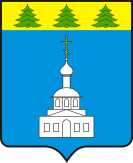 АДМИНИСТРАЦИЯ ЗНАМЕНСКОГО РАЙОНА ОРЛОВСКОЙ ОБЛАСТИПОСТАНОВЛЕНИЕ «29» ноября 2018 года                                                                                         № 399       с. ЗнаменскоеОб утверждении      муниципальной программы              «Формирование законопослушного            поведения участников    дорожного   движения на         территории        Знаменского муниципального района Орловской области на 2019-2022 годы» В соответствии с Федеральным законом № 131-ФЗ от 6 октября 2003 года № 131-ФЗ «Об общих принципах организации местного самоуправления в Российской Федерации», Федеральным Законом от 10 декабря 1995 года № 196 – ФЗ «О безопасности дорожного движения», подпунктом б пункта 4 перечня поручений Президента Российской Федерации по итогам заседания президиума Государственного Совета Российской Федерации от 14 марта 2016 года № Пр-637, Администрация Знаменского района Орловской области ПОСТАНОВЛЯЕТ:1.Утвердить муниципальную программу «Формирование законопослушного поведения участников дорожного движения на территории Знаменского муниципального района Орловской  области на 2019-2022 годы», согласно приложению к настоящему постановлению.2. Отделу архитектуры, строительства, жилищно-коммунального хозяйства и дорожной деятельности Администрации Знаменского района Орловской области (Тришина Н.В.) предоставить электронную версию настоящего постановления для размещения на официальном сайте Администрации Знаменского района Орловской области в сети Интернет в отдел организационно-кадровой работы и делопроизводства Администрации Знаменского района Орловской области (Скрипченко Л.В.).3. Настоящее постановление вступает в силу с 1 января 2019 года.4. Контроль за исполнением настоящего постановления оставляю за собой.Глава Знаменского района                                                         С.В. Семочкин